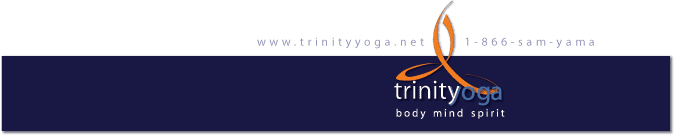 TRINITY YOGA TEACHER TRAINING AND ADVANCED STUDIESTHE ART OF YOGA - 200 hour TEACHER CERTIFICATION –(YA)ADVANCED STUDIES – 300 hour ART TEACHER SPECIALIZATIONS (YA)An in-depth and professionally run program for those interested in studying and teaching the comprehensive and traditional path of yoga.  Drawing from the ancient, classical traditions of Tantra, Hatha, and the eight limbs of Ashtanga yoga, The ART of Yoga training encompasses foundational learning - along with practical application, techniques and skills. The format of learning is immersion style and the course is delivered in three levels. The first two levels are a combination of hands-on and home study, augmented with online learning.  Level III is a retreat style with a total immersion into the yoga lifestyle.The ART of Yoga 200 hour teacher certification broadens the scope of learning, practicing and teaching yoga.   This is a rich program of yoga -asana technique, personal coaching, voice and language training, leadership training, and studies in yoga philosophy, science and the specifics of yoga instruction, teacher development and teaching methodology.That ART of yoga 300 hour Certification deepens the scope of teaching to specializations including the most important aspects of yoga and the application of it to specific populations or individuals requiring specialization. In addition the last 100 hour module of the 300 hour upgrade is intended to further develop and refine the teacher and to introduce the more advanced philosophies of Tantra.The Yoga Teacher Training 300 hour upgrade includes 3- 100 hour sections. The first of these sections is the Adaptive and Restorative Yoga Module.   The second section is the Therapeutic Yoga Module.The third section is the Tantra and Teacher development/refinement Module                       ************************************************ A student coming to Trinity who has completed the 200 hour certification with any recognized school, may go on to complete the 300 hour specializations and the many applications therein.  With an emphasis on the students’ exploration into personal development and the cultivation of their own personal teaching style and knowledge of yoga, this training prepares one well for the joy and service of teaching.PROGRAM HIGHLIGHTS  PERSONAL DEVELOPMENTUtilizing the gifts of yoga to achieve Self-MasteryDirect and interactive coaching to draw out peak potentialIntroducing the power of language and communication as an empowering toolDiscover learning ‘styles’ and unleash your own learning potentialLearn how to step out of “your story”, and free up your energyGain insight into your life’s purpose through understanding connectivity and service  LEVEL ONEA fabulous entry level course for teachers-to-be, yoga students looking to deepen and enhance their practice, and those seeking personal development through yoga.A fabulous six-day intensive based on the Quantum Learning methodSmall and intimate groups allow for extensive personal attentionThorough and professionally run programs based on Classical teachings and contemporary advancesSafe and interactive curriculum designed for all backgrounds, and all levelsMeet friends, have fun and celebrate physically, mentally and spiritually  LEVEL TWOHere you will learn to develop your signature ‘Authentic Teacher’Extensive instruction expands from Level One in: Anatomy, Physiology, Asana technique and alignment, Class design and development, Philosophy, Business, Energy Anatomy, Vocal development and Prosperity consciousnessTeaching techniques and creative design are developed for many yoga styles Effective leadership and personal development for excellence in teaching and lifeMeditation and pranayama further developed from level one  LEVEL THREEA wonderful six day retreat where you are able to fully immerse in the yogic lifestyleBeautiful pristine settings in British Columbia Mountains – the perfect getawayA thorough completion of your 200 hour training for YOGA ALLIANCE certificationAyurvedic Spa treatments and superior cuisinePersonal consultation and coaching from Senior TeachersADVANCED STUDIES – 300 HourAdaptive and Therapeutic studies from an extensive philosophical, psychological and practical backgroundModules designed to further develop students personally, professionally and spiritually MODULE ONE 100 hr– Adaptive & Restorative Yoga5 weekends or 6 day trainingThe first and only teacher training teaching of ‘Adaptive yoga’ for persons with physical challenges including: Paralysis, all physical disabilities, stroke, arthritis, MS, amputee’s,  developmental & any mobility impairment.Needs Assessment, Adjustment and Adaptation Process-provides the student teacher with extensive knowledge and tools to professionally and properly apply the tools and techniques of yoga to enhance and facilitate improved function and well-being.  Professional and personal development and classroom management, risks, counter-indications pertaining to above conditions.Initial 50 hours of the program provide the foundation for a continuing education credit for health care professionals/massage therapists/care-givers, offered in 2 weekends as separate credit. Module 1 of the 300  program looks predominantly at the physical layer- anandamaya kosha.MODUE TW0 100 hour– Therapeutic YogaPTSD, stress, trauma, lifestyle, illness, disease, terminally ill, palliative.Overview of the anatomy and physiology of disease, stress and trauma this module looks at the more subtle systems and the effects of the above disorders.A basic psychological understanding of the Somatic’s of trauma, stress and lifestyle disorders and their inherent challenges to the system, and the applicable tools available through yoga therapy.An in depth look at the subtle systems of the yogic philosophy including the nadi’s, gunas, doshas, the vayu’s, the koshas, bandhas, chakras and meditation and their application and uses.Ayurveda and constitution as it applies to health and well-being, specific to the above challenges.Yoga methodology and application specific to the above conditions.This module goes beyond the physical layer to address the pranamaya-energy vital layer and manomaya-mental layer koshas  in assessing, adjusting and applying the techniques and tools of yoga to help a client toward unity, well-being and peace.MODULE THREE 100 hour– Tantra and Teacher Refinement  Tantra & Teacher Development aims to address the teacher individually to provide the philosophical and spiritual elements that will enhance self-realization and fulfillment.To further develop teaching skills and self-expression to move from good to great.Tantra as a philosophy and system of the ancient Vedas has extensive scope, knowledge and techniques, this will provide the student with a solid foundation of the Radiant Soul of Tantra for their own personal development Yogic studies to align 300 with 500 hour certificationThe breakdown of the components of the 200 hour certification is as follows:Techniques- 100 hoursTeaching Methodology- 20 hoursAnatomy and Physiology-20 hoursPracticum-20 hoursElectives-30 hoursHome study-10 hoursContact hours total- 190 hoursThe breakdown of the components of the 300 hour certification are as follows:Yoga applications, ethics and teacher professionalism-60 hoursTeaching methodology 120 hoursAnatomy, Ayurveda, physiology, neuro-physiology, Somatics -50hoursPracticum 40 hoursTantra - The Radiant Soul of Yoga, teacher personal development The 40 hour two weekend segment of the 100 hour Adaptive and Restorative Yoga Therapy are as follows:Assessment, Adjustment, Adaptation ProcessTechnique and alignmentIf you can breathe you can do yogaAnatomy, classification of various physical different abilities, counter indicationsClient centered practice and deliveryYoga in the field, healthcare providers care aides and in-home family learning basic yoga therapyInstitutions and applications thereinCommunity health care and yoga in various community applications